.Intro :  8 comptesSection 1: Cross, Side Rock, Cross Rock, ¼ turn L Step Fwd, ½ turn L Step back+Sweep, Step Back+Sweep, Step Back+Sweep, Coaster StepSection 2: Step Pivot ½ turn L, ½ turn L step back, ¼ turn L side rock, Step Together, Step Diag. Fwd+Drag, Step Diag. Back+Drag, Step Diag. Back+Drag, Step Back, Together* Restart ici au mur 6** Restart ici aux murs 3 et 7, remplacer le 8a par une pauseSection 3: Step Pivot ½ turn R, ½ turn R Step Back, ½ turn R rock fwd, Step Together, Step Pivot ½ turn R, ¼ Turn R Side Step, Behind, ¼ turn L step Fwd, Step Pivot ½ turn LSection 4: ¼ turn L Side Step, Behind, ¼ turn R Step Fwd, Rock Fwd, Step Together, Step Back, Coaster Step, Full Turn LFinal :A la fin du mur 8, terminer la danse sur un PD devant, PD+PG, Pivot ½ tour vers la gauche, PD devant, PG à côté du PD.Contact : country@webchalon.be - http://countrylinedance.webchalon.beLast Update - 21 Jan. 2020The Other Part (fr)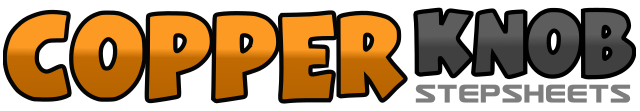 .......Count:32Wall:2Level:Intermédiaire.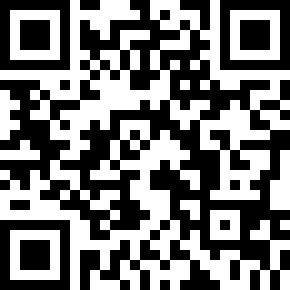 Choreographer:Laurent Chalon (BEL) - Mai 2019Laurent Chalon (BEL) - Mai 2019Laurent Chalon (BEL) - Mai 2019Laurent Chalon (BEL) - Mai 2019Laurent Chalon (BEL) - Mai 2019.Music:The Other Part - SAY-LYNNThe Other Part - SAY-LYNNThe Other Part - SAY-LYNNThe Other Part - SAY-LYNNThe Other Part - SAY-LYNN........1PD Croiser devant PG2PG Side rockaPD revenir3PG Cross Rock devant PD4PD ReveniraPG ¼  tour à gauche, poser devant (09.00)5PD ½  tour à gauche, poser derrière + Sweep Arr. PG (03:00)6PG Poser derrière + Sweep vers l’arrière du PD7PD Poser derrière + Sweep vers l’arrière du PG8PG Poser derrière&PD A côté du PGaPG Poser devant1PD Poser devant2PD+PG Pivot ½ tour à gauche (09:00)aPD ½ tour à gauche, poser derrière (03:00)3PG ¼ tour à gauche, Side rock à gauche (12:00)4PD ReveniraPG A côté du PD*5PD Poser en diagonale avant droite + Glisser Pointe PG à côté du PD6PG Poser en diagonale arrière gauche + Glisser PD à côté du PG7PD Poser en diagonale arrière droite + Glisser PG à coté du PD8PG Poser derrièreaPD A côté du PG**1PG Step devant2PG+PD Pivot ½ tour à droite (06:00)aPG ½ tour à droite, Poser derrière (12:00)3PD ½ tour à droite, Rock avant (06:00)4PG ReveniraPD à côté du PG5PG Poser devant6PG+PD Pivot ½ tour à droite (12:00)aPG ¼ de tour à droite, Poser à gauche (03:00)7PD Croiser derrière PG8PG ¼ de tour à gauche, Poser devant (12:00)&PD Poser devantaPD+PG Pivot ½ tour à gauche (06:00)1PD ¼ de tour à gauche, Poser à droite (03:00)2PG Croiser derrière PDaPD ¼ de tour à droite, Poser devant (06:00)3PG Rock avant4PD ReveniraPG A côté du PD5PD Poser Derrière6PG Poser DerrièreaPD A côté du PG7PG Poser devant8PD ½ tour à gauche, poser derrière (12:00)aPG ½ tour à gauche, Poser devant (06:00)